Miejscowość: Data:  Dane wnioskodawcy lub przedstawiciela ustawowego:Imię: Nazwisko: Adres do korespondencji: Telefon kontaktowy: Adres e-mail: Urząd Gminy w GrębocicachGłogowska 359-150 GrębociceWNIOSEK O ZAPEWNIENIE DOSTĘPNOŚCINa podstawie:art. 30 ust. 1 ustawy z dnia 19 lipca 2019 r. o zapewnianiu dostępności osobom ze szczególnymi potrzebami,art. 18 ustawy z dnia 4 kwietnia 2019 r. o dostępności cyfrowej stron internetowych i aplikacji mobilnych podmiotów publicznych,jako*:osoba ze szczególnymi potrzebami**,przedstawiciel osoby ze szczególnymi potrzebami (proszę podać imię i nazwisko osoby ze szczególnymi potrzebami) : wnoszę o zapewnienie dostępności w zakresie*:dostępności architektonicznej, dostępności informacyjno-komunikacyjnej,cyfrowej.Wskazanie bariery utrudniającej lub uniemożliwiającej zapewnienie dostępności w Urzędzie Gminy w Grębocicach, w obszarze architektonicznym, informacyjno-komunikacyjnym lub cyfrowej (proszę wskazać i opisać barierę wraz z podaniem jej lokalizacji):Wskazanie interesu faktycznego (w tym krótki opis rodzaju sprawy, którą Wnioskodawca pragnie załatwić w Urzędzie Gminy w Grębocicach): Wskazanie preferowanego sposobu zapewnienia dostępności, jeżeli dotyczy:Wskazanie preferowanego sposobu odpowiedzi na wniosek*: Kontakt telefonicznyKorespondencja pocztowaKorespondencja elektroniczna (e-mail)Odbiór osobisty(podpis wnioskodawcy)Informacja dotycząca przetwarzania danych osobowychAdministratorem danych osobowych jest Wójta Gminy Grębocice.Kontakt do administratora danych: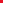 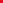 e-mail: wojt@grebocice.com.pladres: Urząd Gminy Grębocice, Głogowska 3, 59-150 GrębociceW sprawach związanych z przetwarzaniem danych osobowych należy kontaktować się z inspektorem ochrony danych.Kontakt do inspektora ochrony danych:e-mail: iodo@amt24.biz adres: Urząd Gminy Grębocice, Głogowska 3, 59-150 GrębociceDane osobowe zbierane są w celu realizacji wniosku o zapewnienie dostępności osobom ze szczególnymi potrzebami.Twoje dane osobowe będą przechowywane przez okres niezbędny do załatwienia wniosku, a po tym okresie archiwizowane przez 5 lat licząc od stycznia następnego roku. Następnie w zależności od decyzji Archiwum Państwowego usunięte lub nadal przechowywane przez 25 lat, a po tym okresie przekazane do Archiwum Państwowego.Do danych osobowych będą mieć dostęp:upoważnieni pracownicy Urzędu Gminy w Grębocicach;upoważnieni pracownicy,  firmy NSI Sp. z o. o. z siedzibą w Głogowie , sprawujący nadzór nad systemem informatycznych.Posiadasz prawo do:dostępu do treści swoich danych osobowych oraz ich sprostowania;usunięcia danych osobowych;ograniczenia przetwarzania danych osobowych;przenoszenia danych osobowych;wniesienia sprzeciwu wobec przetwarzania danych osobowych;wniesienia skargi do Prezesa Urzędu Ochrony Danych Osobowych, adres: ul. Stawki 2, 00-193 Warszawa, telefon: 22 531 03 00.W celu skorzystania ze swojego prawa należy napisać lub skontaktować się z inspektorem danych osobowych.Podanie danych osobowych jest wymogiem ustawowym. Brak podania danych osobowych będzie skutkował pozostawieniem wniosku bez rozpatrzenia.Podstawy prawne:art. 6 ust. 1 lit. e rozporządzenia Parlamentu Europejskiego i Rady (UE) 2016/679 z 27 kwietnia 2016 r. w sprawie ochrony osób fizycznych w związku z przetwarzaniem danych osobowych i w sprawie swobodnego przepływu takich danych oraz uchylenia dyrektywy 95/46/WE (RODO) – przetwarzanie jest niezbędne do wykonania zadania realizowanego w interesie publicznym lub w ramach sprawowania władzy publicznej powierzonej administratorowi;art. 30 ustawa z dnia 19 lipca 2019 r. o zapewnianiu dostępności osobom ze szczególnymi potrzebami,art. 18 ustawy z dnia 4 kwietnia 2019 r. o dostępności cyfrowej stron internetowych i aplikacji mobilnych podmiotów publicznych.